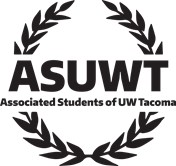 Executive Board Meeting Official Meeting Agenda  September 29th, 2023 9:00AM – 10:00AM 
To be held in-person in TPS 110 
Call to Order Roll Call Approval of Agenda Approval of Minutes Open Public Forum Unfinished Business New Business[VOTE] Hiring Enmanuel Mujica for Pre-Major Senator[VOTE] Hiring Navneet Singh for STFC Member [DISCUSSION] Hiring Navneet Singh for SAFC Member Board Updates Advisor Updates Adjournment 